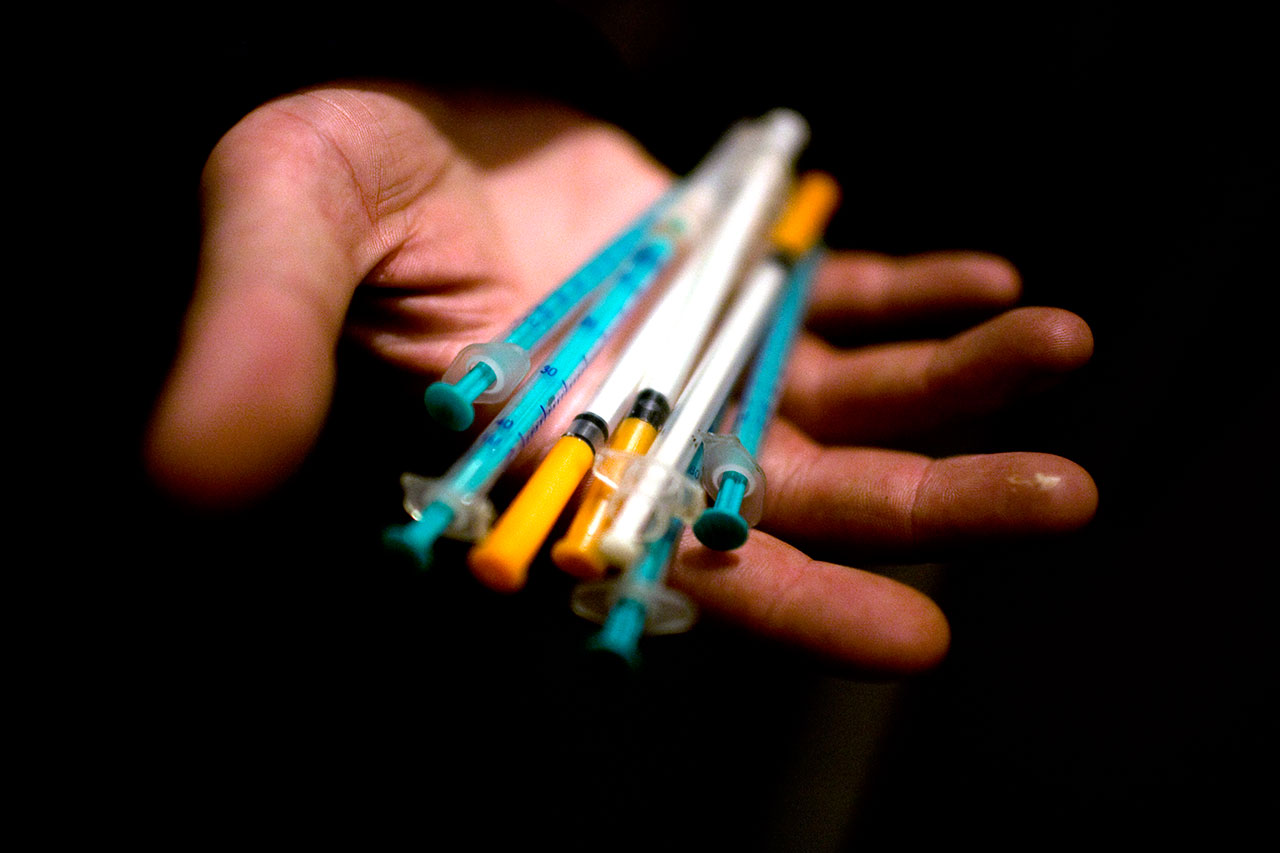 Наркомания по-прежнему остается одной из главных проблем нашего общества. Преодолеть эту напасть можно только совместными усилиями врачей, правоохранительных органов и общественности. Но чтобы победить врага, его надо хорошо знать. О том, как формируется наркотическая зависимость и чем притягательны для людей наркотики.Первый наркотический вал пришелся на 90-е годы. После развала Союза границы фактически были открытыми, а переход в расчетах на доллары сделал наши рынки привлекательными для международной наркомафии. Страна, в которой царил хаос, оказалась не готовой противостоять этому напору. В Липецкой области в то время количество только официально зарегистрированных наркоманов выросло с двух-трех десятков до нескольких сотен, среди них около 70 человек несовершеннолетних.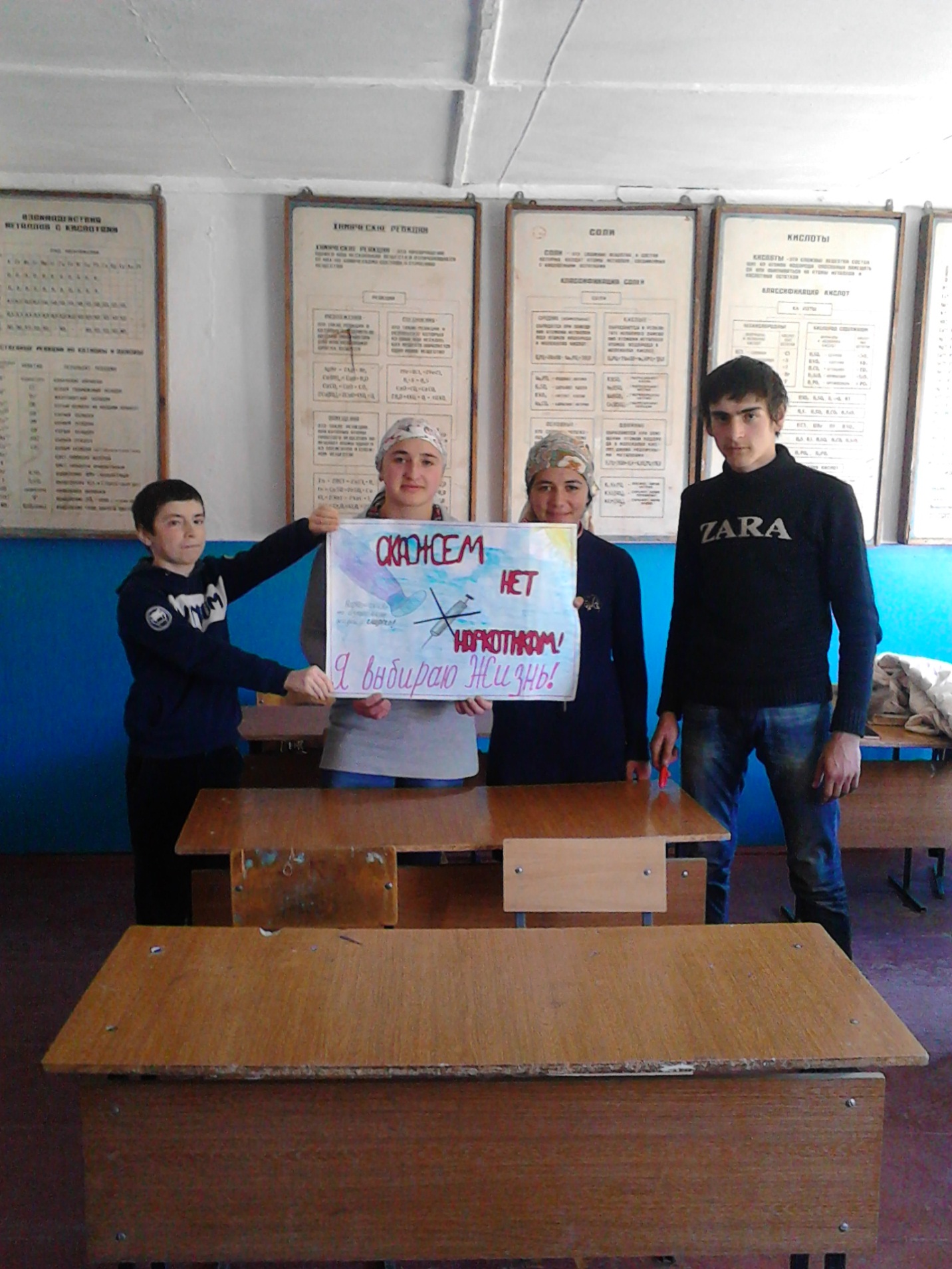 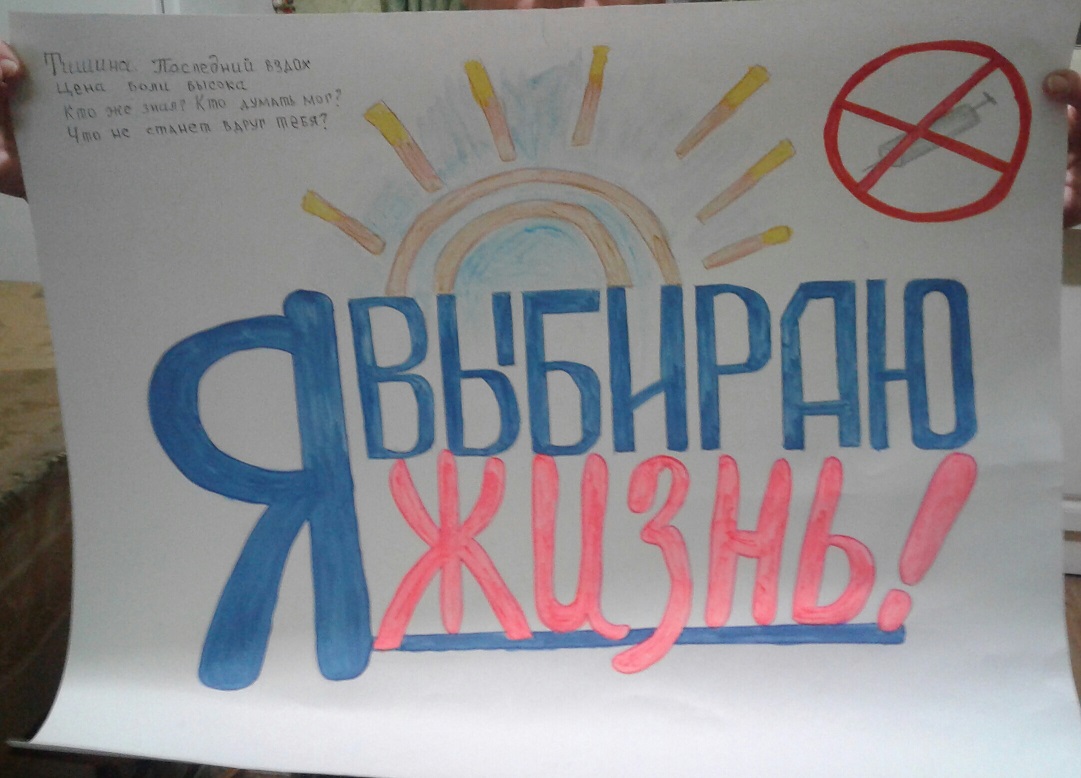 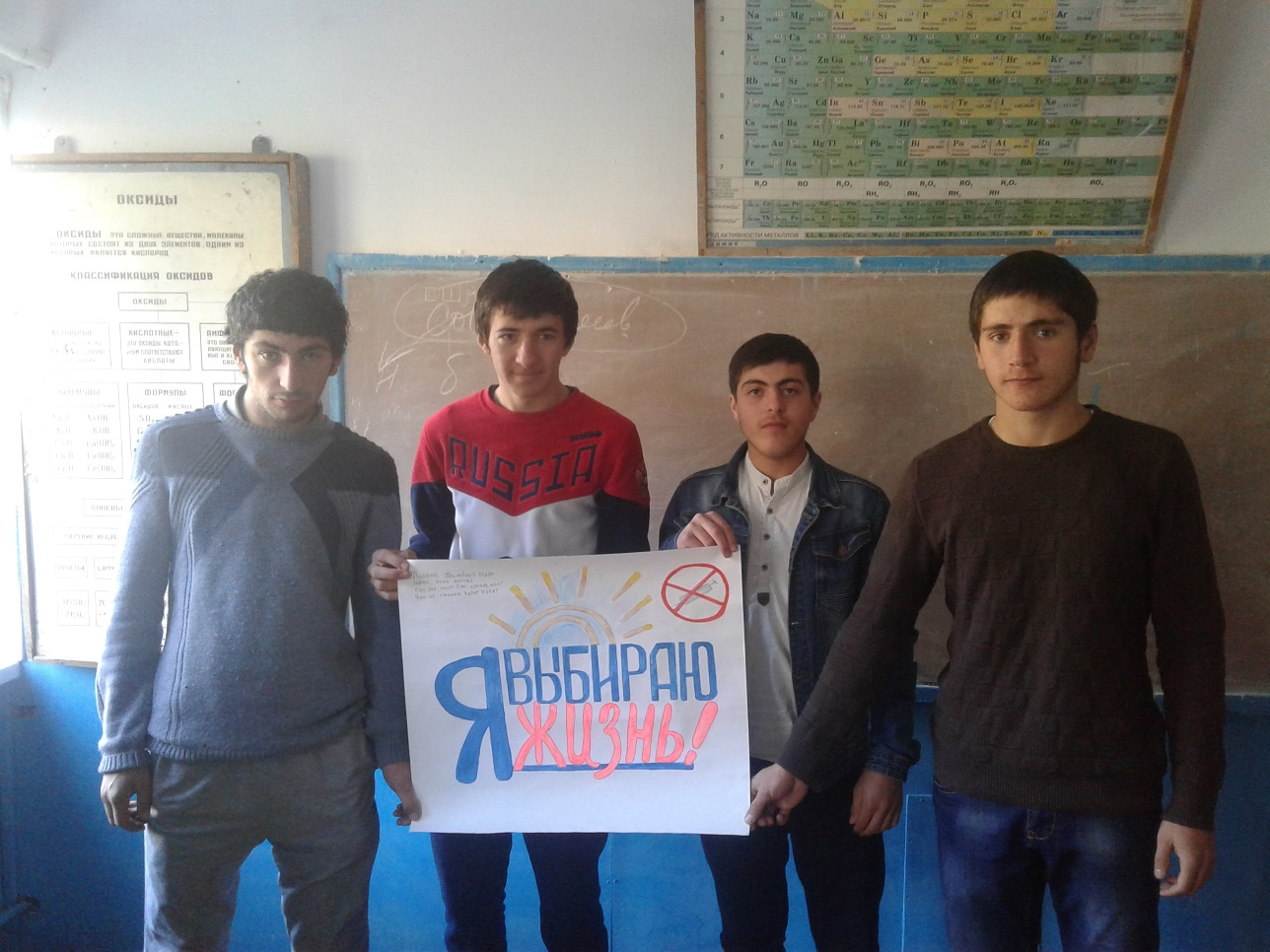 